Договор №_______            о сотрудничестве между предприятием и родительским комитетомг. Санкт-Петербург                                                                                                    20___г.ООО «Детская мода», именуемое в дальнейшем Предприятие, в лице Директора Боярской Н. Г., действующего на основании Устава, с одной стороны и представителем родительского комитета _______________________________________________, именуемая в дальнейшем Представитель, с другой стороны.  Именуемые вместе Стороны заключили настоящий договор о нижеследующем:Предмет договораПредметом настоящего договора является сотрудничество между Предприятием и Представителем в области обеспечения учащихся школьной формой.Стороны принимают на себя обязательства по осуществлению мероприятий, направленных на организацию условий по обеспечению учащихся школьной одеждой.Обязательства сторонОбязательства ПредприятияВзаимодействовать с ответственным представителем родительского комитета посредством телефонной связи, а также при личной встрече представителей сторон, давать консультации, отвечать на вопросы.Выступать на общешкольных родительских собраниях с целью донесения информации до родителей и отвечать на их вопросы.Обеспечивать ответственное лицо родительского комитета требуемыми документами в распечатанном виде: Бланк-заявка, Шкала размеров, инструкция для определения размера одежды прайс-лист.Согласовать дату выполнения и доставки коллективной заявки.Исполнять заказы классов в указанные сроки с соблюдением всех условий.Обязательства ПредставителяВыбрать корпоративную цветовую гамму  школьной одежды уже из имеющихся моделей и цветов.Известить родителей учащихся и педагогический коллектив школы о фирме «Детская мода», как поставщике школьной одежды. Назначить ответственное лицо для каждого класса из педагогического коллектива или родительской общественности Школы .Приглашать на общешкольные родительские собрания представителя Предприятия с целью информирования о деталях сотрудничества.Соблюдать график выдачи коллективных заявок и, в случае его не соблюдения, объявить об отсутствии ответственности Предприятия за дальнейшие сроки выдачи школьной формы.Разместить на Интернет-сайте Школы или группе ВКонтакте ссылку на сайт Предприятия (www.shstrana.ru) и фотографии выбранных родительским комитетом моделей.3. Ответственность сторон3.1. Договаривающиеся Стороны несут ответственность за неисполнение или ненадлежащее исполнение взятых на себя обязательств в соответствии с действующим законодательством.4.Изменение и расторжение договора4.1. Все изменения и дополнения к настоящему договору оформляются дополнительным соглашением Сторон, которое является неотъемлемой частью настоящего договора.4.2. Договор может быть расторгнут досрочно по письменному соглашению Сторон. Предложение о досрочном расторжении настоящего договора должно быть рассмотрено другой Стороной в течение 15 дней.5. Разрешение споров5.1. В случае возникновения споров по вопросам, предусмотренным настоящим договором или в связи с ним, Стороны примут все меры к их разрешению путем переговоров.5.2. В случае невозможности разрешения указанных споров путем переговоров, они будут разрешаться в порядке, установленном действующим законодательством.6. Прочие положения6.1. Настоящий договор составлен в двух экземплярах, один из которых находится на Предприятии, другой – у ответственного представителя родительского комитета.6.2. Договор вступает в силу с момента его подписания Сторонами.6.3. Договор заключается сроком на 1 год.6.4. Стороны в срок не позднее 2 месяцев до окончания срока договора извещают друг друга о его расторжении. Если извещения о расторжение от Сторон не поступает, договор считается пролонгированным на следующий год.7. Реквизиты СторонПредприятие:                                                                 Представитель:                                                                                         ООО «Детская мода»                                                    Паспорт: _______________________Юридический адрес:195196,г.Санкт-Петербург,Таллинская ул. д.7 стр Литер О                                   _______________________________Фактический адрес:195196,г.Санкт-Петербург,Таллинская ул. д.7 стр Литер О                                   _______________________________Телефон, факс,(812)313955,+79817743554ИНН   7806400953                                                         _______________________________ОГРН  1089848051600                                                                                                Банковские реквизиты                                                 ________________________________р/сч 40702810403000035515                                        ф-л «Северная столица» АО «Райффайзенбанк»      ________________________________БИК 044030723 к/с 30101810100000000723              E-mail  shstrana@mail.ruЮридический адрес:195196,г.Санкт-Петербург,Таллинская ул. д.7 стр Литер О                                            Телефон, факс,(812)3139553,89817743554                                              ИНН 7806400953 ОГРН 1089848051600Банковские реквизиты     р/сч 40702810403000035515  ф-л «Северная столица»                          АО «Райффайзенбанк» БИК 044030723 к/с 30101810100000000723                                                E-mail shstrana@mail.ru  www shstrana.ruПодпись   ______________ Н.Г. Боярская                 Подпись   ______________________                           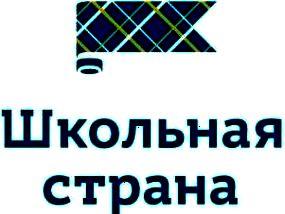 